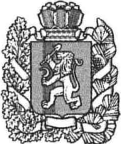 АДМИНИСТРАЦИЯ БОГУЧАНСКОГО  РАЙОНАПОСТАНОВЛЕНИЕ13 . 08 . 2019                          с. Богучаны                                 № 814-пО внесении изменений в муниципальную программу «Развитие физической культуры и спорта в Богучанском районе», утвержденную  постановлением  администрации Богучанского района от 01.11.2013 № 1397-пВ соответствии со статьей 179 Бюджетного кодекса Российской Федерации, постановлением администрации Богучанского района от 17.07.2013 № 849-п «Об утверждении Порядка принятия решений о разработке муниципальных программ Богучанского района, их формировании и реализации», статьями 7, 8,47  Устава Богучанского района Красноярского края, 	 ПОСТАНОВЛЯЮ:1.  Внести изменения в муниципальную программу «Развитие физической культуры и спорта в Богучанском районе», утвержденную постановлением администрации Богучанского района от 01.11.2013 № 1397-п,  следующего содержания:1.1. В разделе 1. Паспорт муниципальной программы Богучанского района «Развитие физической культуры и спорта, в Богучанском районе», строку строку «Ресурсное обеспечение муниципальной программы», читать в новой редакции:В Приложении №5 к муниципальной программе «Развитие физической культуры и спорта  в Богучанском районе», в паспорте подпрограммы «Развитие массовой физической культуры и спорта», строку «Объемы и источники финансирования подпрограммы», читать в новой редакции:           Пункт 2.7. Обоснование финансовых, материальных   и  трудовых затрат (ресурсное обеспечение подпрограммы) с указанием источников финансирования читать в новой редакции:Объем финансирования подпрограммы на период  2014 - 2021 годы  составит – – 46 049 885,00 рублей,  в т.ч. по годам:средства районного бюджета, в  2014 году  - 2 220 500,00   рублей; в  2015 году -  2 370 000,00   рублей; в  2016 году  - 2 370 000,00   рублей;в  2017 году -    1 745 700,00    рублей;в  2018 году -    8 147 880,00    рублей;в  2019 году -    9 321 405,00   рублей;в  2020 году -    6 723 700,00     рублей;в  2021 году -    6 723 700,00     рублей;средства бюджета  поселений:в 2018 году -   563 000,00 рублей.в  2019 году -   688 000,00    рублей;в  2020 году -   688 000,00   рублей;в  2021 году -  688 000,00    рублей.средства краевого бюджета:в 2018 году – 500 000,00 рублей;в 2019 году – 165 002,36 рублей.средства федерального бюджета:в 2019 году – 3 134 997,64 рублей.1.2. Приложение № 2 к муниципальной программе «Развитие физической  культуры и спорта в Богучанском районе», «Распределение планируемых расходов за счет средств районного бюджета по  мероприятиям и подпрограммам  муниципальной программы "Развитие физической  культуры и спорта в Богучанском районе", изложить в новой редакции согласно приложению № 1.1.3. Приложение № 3 к муниципальной программе «Развитие физической  культуры и спорта в Богучанском районе», «Ресурсное обеспечение и прогнозная оценка расходов на реализацию целей муниципальной программы «Развитие физической культуры и спорта в Богучанском районе» с учетом источников финансирования, в том числе средств краевого бюджета и районного бюджета", изложить в новой редакции согласно приложению № 2.1.4. Приложение № 2 к подпрограмме «Развитие массовой физической культуры и спорта» реализуемой в рамках муниципальной программы Богучанского района, «Перечень мероприятий подпрограммы "Развитие массовой физической культуры и спорта"  с указанием объема средств на их реализацию и ожидаемых результатов», изложить в новой редакции согласно приложению № 3.1.5. Приложение № 4 к муниципальной программе «Развитие физической культуры и спорта в Богучанском районе», «Прогноз сводных показателей муниципальных заданий на оказание (выполнение) муниципальных услуг (работ) муниципальными учреждениями по муниципальной программе», изложить в новой редакции согласно приложению № 4.2. Контроль за исполнением настоящего постановления возложить на заместителя Главы  Богучанского района по экономике и планированию  Н.В. Илиндееву.               3. Постановление вступает в силу  со дня следующего за днем  опубликования в Официальном вестнике Богучанского района.И.о. Главы Богучанского района 		                                              В.Р. СаарРесурсное обеспечение муниципальной программыОбъем бюджетных ассигнований на реализацию программы составляет всего 47 649 885,00 рублей, в т.ч. по годам:средства районного бюджета:в 2014 году –  2 420 500,00 рублей, в 2015 году –  2 570 000,00 рублей, в 2016 году –  2 570 000,00 рублей;в 2017 году  -  1 945 700,00 рублей;в 2018 году  -  8 347 880,00  рублей;в 2019 году  -  9 521 405,00  рублей;в 2020 году  -  6 923 700,00  рублей;в 2021 году  -  6 923 700,00  рублей.средства бюджета  поселений:в 2018 году – 563 000,00 рублей;в 2019 году  - 688 000,00  рублей;в 2020 году  - 688 000,00  рублей;в 2021 году  - 688 000,00  рублей.средства краевого бюджета:в 2018 году – 500 000,00 рублей;в 2019 году – 165 002,36 рублей.средства федерального бюджета:в 2019 году – 3 134 997,64 рублей.Объемы и источники финансирования подпрограммыОбъем финансирования подпрограммы на период  2014 - 2021 годы  составит – 46 049 885,00 рублей,  в т.ч. по годам:средства районного бюджета, в  2014 году  - 2 220 500,00   рублей; в  2015 году -  2 370 000,00   рублей; в  2016 году  - 2 370 000,00   рублей;в  2017 году -    1 745 700,00    рублей;в  2018 году -    8 147 880,00    рублей;в  2019 году -    9 321 405,00   рублей;в  2020 году -    6 723 700,00     рублей;в  2021 году -    6 723 700,00     рублей;средства бюджета  поселений:в 2018 году -  563 000,00 рублей.в  2019 году -   688 000,00    рублей;в  2020 году -   688 000,00   рублей;в  2021 году -  688 000,00    рублей.средства краевого бюджета:в 2018 году – 500 000,00 рублей;в 2019 году – 165 002,36 рублей.средства федерального бюджета:в 2019 году – 3 134 997,64 рублей.Приложение №  1 к постановлению администрации Богучанского района от  13.08.2019г. № 814-п
Приложение № 2
к муниципальной программе      "Развитие физической  культуры и спорта в Богучанском районе"Распределение планируемых расходов за счет средств районного бюджета по  мероприятиям и подпрограммам  муниципальной программы "Развитие физической  культуры и спорта в Богучанском районе"  Статус (муниципальная  программа, подпрограмма)Наименование программы, подпрограммыНаименование ГРБСКод бюджетной классификацииКод бюджетной классификацииКод бюджетной классификацииКод бюджетной классификацииРасходы ( рублей), годыРасходы ( рублей), годыРасходы ( рублей), годыРасходы ( рублей), годыРасходы ( рублей), годыРасходы ( рублей), годыРасходы ( рублей), годыРасходы ( рублей), годыРасходы ( рублей), годыСтатус (муниципальная  программа, подпрограмма)Наименование программы, подпрограммыНаименование ГРБСГРБСРз
ПрЦСРВР 2014 год 2015 год 2016 год 2017 год2018 год 2019 год2020 год2021годИтого на период 2014-2021гг.Муниципальная программа "Развитие физической  культуры и спорта в Богучанском районе" всего расходные обязательствахххх2 420 500,002 570 000,002 570 000,001 945 700,009 410 880,0013 509 405,007 611 700,007 611 700,0047 649 885,00Муниципальная программа "Развитие физической  культуры и спорта в Богучанском районе" в том числе по ГРБС 0,00Муниципальная программа "Развитие физической  культуры и спорта в Богучанском районе" Финансовое управление администрации Богучанского района890ххх500 000,00500 000,00Муниципальная программа "Развитие физической  культуры и спорта в Богучанском районе"  Администрация Богучанского района806ххх2 420 500,002 570 000,00524 300,00200 000,000,000,000,000,005 714 800,00Муниципальная программа "Развитие физической  культуры и спорта в Богучанском районе" Управление образования администрации Богучанского района875ххх0,000,00300 000,000,000,000,000,000,00300 000,00Муниципальная программа "Развитие физической  культуры и спорта в Богучанском районе" Муниципальное казенное учреждение «Муниципальная служба Заказчика»;830ххх3 333 000,003 333 000,00Муниципальная программа "Развитие физической  культуры и спорта в Богучанском районе" МКУ Управление  культуры   Богучанского районаМКУ«Управление  культуры, физической культуры, спорта и молодежной политики  Богучанского района»*856ххх0,000,001 745 700,001 745 700,008 910 880,0010 176 405,007 611 700,007 611 700,0037 802 085,00Подпрограмма 1«Развитие массовой физической культуры и спорта"   всего расходные обязательствахххх2 220 500,002 370 000,002 370 000,001 745 700,009 210 880,0013 309 405,007 411 700,007 411 700,0042 716 885,00Подпрограмма 1«Развитие массовой физической культуры и спорта"   в том числе по ГРБС 0,00Подпрограмма 1«Развитие массовой физической культуры и спорта"   Администрация Богучанского района806ххх2 220 500,002 370 000,00324 300,000,000,000,000,000,004 914 800,00Подпрограмма 1«Развитие массовой физической культуры и спорта"   Управление образования администрации Богучанского района875ххх0,00,0300 000,00,0300 000,00Подпрограмма 1«Развитие массовой физической культуры и спорта"   МКУ Управление  культуры  Богучанского района», МКУ«Управление  культуры, физической культуры, спорта и молодежной политики  Богучанского района»*856ххх0,00,01 745 700,01 745 700,08 710 880,09 976 405,07 411 700,07 411 700,037 002 085,00Подпрограмма 1«Развитие массовой физической культуры и спорта"   Муниципальное казенное учреждение «Муниципальная служба Заказчика»;3 333 000,03 333 000,00Подпрограмма 1«Развитие массовой физической культуры и спорта"   Финансовое управление администрации Богучанского района890ххх0,00,00,00,0500 000,00,00,00,0500 000,00Подпрограмма 2"Формирование культуры здорового образа жизни"всего расходные обязательства хххх200000,00200000,00200000,00200000,00200000,00200000,00200000,00200000,001600000,00Подпрограмма 2"Формирование культуры здорового образа жизни"в том числе по ГРБС 0,00Подпрограмма 2"Формирование культуры здорового образа жизни"Администрация Богучанского района806ххх200000,00200000,00200000,00200000,000,000,000,000,00800 000,00Подпрограмма 2"Формирование культуры здорового образа жизни"МКУ Управление  культуры  Богучанского района», МКУ«Управление  культуры, физической культуры, спорта и молодежной политики  Богучанского района»*856ххх0,000,000,000,00200000,00200000,00200000,00200000,00800 000,00*- согласно Постановления Администрации Богучанского района "Об утверждении Устава Муниципального казенного учреждения «Управление культуры, физической культуры, спорта и молодежной политики    Богучанского района» № 107-п от 06.02.2019г.*- согласно Постановления Администрации Богучанского района "Об утверждении Устава Муниципального казенного учреждения «Управление культуры, физической культуры, спорта и молодежной политики    Богучанского района» № 107-п от 06.02.2019г.*- согласно Постановления Администрации Богучанского района "Об утверждении Устава Муниципального казенного учреждения «Управление культуры, физической культуры, спорта и молодежной политики    Богучанского района» № 107-п от 06.02.2019г.*- согласно Постановления Администрации Богучанского района "Об утверждении Устава Муниципального казенного учреждения «Управление культуры, физической культуры, спорта и молодежной политики    Богучанского района» № 107-п от 06.02.2019г.*- согласно Постановления Администрации Богучанского района "Об утверждении Устава Муниципального казенного учреждения «Управление культуры, физической культуры, спорта и молодежной политики    Богучанского района» № 107-п от 06.02.2019г.*- согласно Постановления Администрации Богучанского района "Об утверждении Устава Муниципального казенного учреждения «Управление культуры, физической культуры, спорта и молодежной политики    Богучанского района» № 107-п от 06.02.2019г.*- согласно Постановления Администрации Богучанского района "Об утверждении Устава Муниципального казенного учреждения «Управление культуры, физической культуры, спорта и молодежной политики    Богучанского района» № 107-п от 06.02.2019г.*- согласно Постановления Администрации Богучанского района "Об утверждении Устава Муниципального казенного учреждения «Управление культуры, физической культуры, спорта и молодежной политики    Богучанского района» № 107-п от 06.02.2019г.*- согласно Постановления Администрации Богучанского района "Об утверждении Устава Муниципального казенного учреждения «Управление культуры, физической культуры, спорта и молодежной политики    Богучанского района» № 107-п от 06.02.2019г.*- согласно Постановления Администрации Богучанского района "Об утверждении Устава Муниципального казенного учреждения «Управление культуры, физической культуры, спорта и молодежной политики    Богучанского района» № 107-п от 06.02.2019г.*- согласно Постановления Администрации Богучанского района "Об утверждении Устава Муниципального казенного учреждения «Управление культуры, физической культуры, спорта и молодежной политики    Богучанского района» № 107-п от 06.02.2019г.*- согласно Постановления Администрации Богучанского района "Об утверждении Устава Муниципального казенного учреждения «Управление культуры, физической культуры, спорта и молодежной политики    Богучанского района» № 107-п от 06.02.2019г.*- согласно Постановления Администрации Богучанского района "Об утверждении Устава Муниципального казенного учреждения «Управление культуры, физической культуры, спорта и молодежной политики    Богучанского района» № 107-п от 06.02.2019г.*- согласно Постановления Администрации Богучанского района "Об утверждении Устава Муниципального казенного учреждения «Управление культуры, физической культуры, спорта и молодежной политики    Богучанского района» № 107-п от 06.02.2019г.*- согласно Постановления Администрации Богучанского района "Об утверждении Устава Муниципального казенного учреждения «Управление культуры, физической культуры, спорта и молодежной политики    Богучанского района» № 107-п от 06.02.2019г.*- согласно Постановления Администрации Богучанского района "Об утверждении Устава Муниципального казенного учреждения «Управление культуры, физической культуры, спорта и молодежной политики    Богучанского района» № 107-п от 06.02.2019г.Приложение № 2 к постановлению администрации Богучанского района от  13.08.2019г. № 814-п
Приложение № 3 
к муниципальной программе " Развитие физической культуры и спорта в Богучанском районе"  Ресурсное обеспечение и прогнозная оценка расходов на реализацию целей муниципальной программы   "Развитие физической культуры и спорта в Богучанском районе" с учетом источников финансирования, в том числе средств краевого бюджета и районного бюджетаСтатусНаименование муниципальной  программы, подпрограммы муниципальной программыОтветственный исполнитель, соисполнителиОценка расходов (рублей), годыОценка расходов (рублей), годыОценка расходов (рублей), годыОценка расходов (рублей), годыОценка расходов (рублей), годыОценка расходов (рублей), годыОценка расходов (рублей), годыОценка расходов (рублей), годыОценка расходов (рублей), годыСтатусНаименование муниципальной  программы, подпрограммы муниципальной программыОтветственный исполнитель, соисполнители2014 год 2015 год 2016 год 2017 год2018 год 2019 год2020 год2021 годИтого на период                                 Муниципальная программа "Развитие физической  культуры и спорта в Богучанском районе"  Всего                    2 420 500,002 570 000,002 570 000,001 945 700,009 410 880,0013 509 405,007 611 700,007 611 700,0047 649 885,00Муниципальная программа "Развитие физической  культуры и спорта в Богучанском районе"  в том числе:             0,00Муниципальная программа "Развитие физической  культуры и спорта в Богучанском районе"  федеральный бюджет3 134 997,643 134 997,64Муниципальная программа "Развитие физической  культуры и спорта в Богучанском районе"  краевой бюджет           500 000,00165 002,360,000,00665 002,36Муниципальная программа "Развитие физической  культуры и спорта в Богучанском районе"  бюджет поселений563 000,00688 000,00688 000,00688 000,002 627 000,00Муниципальная программа "Развитие физической  культуры и спорта в Богучанском районе"  районный бюджет   2 420 500,002 570 000,002 570 000,001 945 700,008 347 880,009 521 405,006 923 700,006 923 700,0041 222 885,00Подпрограмма 1«Развитие массовой физической культуры и спорта" 0,00Подпрограмма 1«Развитие массовой физической культуры и спорта" Всего                    2 220 500,002 370 000,002 370 000,001 745 700,009 210 880,0013 309 405,007 411 700,007 411 700,0046 049 885,00Подпрограмма 1«Развитие массовой физической культуры и спорта" в том числе:             0,00Подпрограмма 1«Развитие массовой физической культуры и спорта" федеральный бюджет3 134 997,643 134 997,64Подпрограмма 1«Развитие массовой физической культуры и спорта" краевой бюджет           500 000,00165 002,360,000,00665 002,36Подпрограмма 1«Развитие массовой физической культуры и спорта" бюджет поселений563 000,00688 000,00688 000,00688 000,002 627 000,00Подпрограмма 1«Развитие массовой физической культуры и спорта" районный бюджет   2 220 500,002 370 000,002 370 000,001 745 700,008 147 880,009 321 405,006 723 700,006 723 700,0039 622 885,00Подпрограмма 2"Формирование культуры здорового образа жизни"Всего                    200 000,00200 000,00200 000,00200 000,00200 000,00200 000,00200 000,00200 000,001 600 000,00Подпрограмма 2"Формирование культуры здорового образа жизни"в том числе:             0,00Подпрограмма 2"Формирование культуры здорового образа жизни"краевой бюджет           0,00Подпрограмма 2"Формирование культуры здорового образа жизни"районный бюджет   200 000,00200 000,00200 000,00200 000,00200 000,00200 000,00200 000,00200 000,001 600 000,00Приложение №  3 к постановлению администрации Богучанского района от   13.08.2019г. № 814-п 
Приложение № 2 
к подпрограмме «Развитие массовой физической культуры и спорта» Перечень мероприятий подпрограммы "Развитие массовой физической культуры и спорта"  
с указанием объема средств на их реализацию и ожидаемых результатов№Наименование  программы, подпрограммыГРБС Код бюджетной классификацииКод бюджетной классификацииКод бюджетной классификацииКод бюджетной классификацииКод бюджетной классификацииКод бюджетной классификацииРасходы ( руб.), годыРасходы ( руб.), годыРасходы ( руб.), годыРасходы ( руб.), годыРасходы ( руб.), годыРасходы ( руб.), годыРасходы ( руб.), годыРасходы ( руб.), годыРасходы ( руб.), годыОжидаемый результат от реализации подпрограммного мероприятия
 (в натуральном выражении)№Наименование  программы, подпрограммыГРБС ГРБСРзПрЦСРЦСРЦСРВР2014 год2015 год2016 год2017 год2018 год2019 год2020 год2021годИтого на 2014 -2021годыОжидаемый результат от реализации подпрограммного мероприятия
 (в натуральном выражении)Цель. Создание доступных условий для занятий населения Богучанского района различных возрастных и социальных групп физической культуры и спортомЦель. Создание доступных условий для занятий населения Богучанского района различных возрастных и социальных групп физической культуры и спортомЦель. Создание доступных условий для занятий населения Богучанского района различных возрастных и социальных групп физической культуры и спортомЦель. Создание доступных условий для занятий населения Богучанского района различных возрастных и социальных групп физической культуры и спортомЦель. Создание доступных условий для занятий населения Богучанского района различных возрастных и социальных групп физической культуры и спортомЦель. Создание доступных условий для занятий населения Богучанского района различных возрастных и социальных групп физической культуры и спортомЦель. Создание доступных условий для занятий населения Богучанского района различных возрастных и социальных групп физической культуры и спортомЦель. Создание доступных условий для занятий населения Богучанского района различных возрастных и социальных групп физической культуры и спортомЦель. Создание доступных условий для занятий населения Богучанского района различных возрастных и социальных групп физической культуры и спортомЦель. Создание доступных условий для занятий населения Богучанского района различных возрастных и социальных групп физической культуры и спортомЦель. Создание доступных условий для занятий населения Богучанского района различных возрастных и социальных групп физической культуры и спортомЦель. Создание доступных условий для занятий населения Богучанского района различных возрастных и социальных групп физической культуры и спортомЦель. Создание доступных условий для занятий населения Богучанского района различных возрастных и социальных групп физической культуры и спортомЦель. Создание доступных условий для занятий населения Богучанского района различных возрастных и социальных групп физической культуры и спортомЦель. Создание доступных условий для занятий населения Богучанского района различных возрастных и социальных групп физической культуры и спортомЦель. Создание доступных условий для занятий населения Богучанского района различных возрастных и социальных групп физической культуры и спортомЦель. Создание доступных условий для занятий населения Богучанского района различных возрастных и социальных групп физической культуры и спортом1Задача 1. Формирование мотивации к регулярным занятиям физической культурой и спортом посредством проведения, участия в организации официальных, спортивных мероприятий на территории Богучанского района.Задача 1. Формирование мотивации к регулярным занятиям физической культурой и спортом посредством проведения, участия в организации официальных, спортивных мероприятий на территории Богучанского района.Задача 1. Формирование мотивации к регулярным занятиям физической культурой и спортом посредством проведения, участия в организации официальных, спортивных мероприятий на территории Богучанского района.Задача 1. Формирование мотивации к регулярным занятиям физической культурой и спортом посредством проведения, участия в организации официальных, спортивных мероприятий на территории Богучанского района.Задача 1. Формирование мотивации к регулярным занятиям физической культурой и спортом посредством проведения, участия в организации официальных, спортивных мероприятий на территории Богучанского района.Задача 1. Формирование мотивации к регулярным занятиям физической культурой и спортом посредством проведения, участия в организации официальных, спортивных мероприятий на территории Богучанского района.Задача 1. Формирование мотивации к регулярным занятиям физической культурой и спортом посредством проведения, участия в организации официальных, спортивных мероприятий на территории Богучанского района.Задача 1. Формирование мотивации к регулярным занятиям физической культурой и спортом посредством проведения, участия в организации официальных, спортивных мероприятий на территории Богучанского района.Задача 1. Формирование мотивации к регулярным занятиям физической культурой и спортом посредством проведения, участия в организации официальных, спортивных мероприятий на территории Богучанского района.Задача 1. Формирование мотивации к регулярным занятиям физической культурой и спортом посредством проведения, участия в организации официальных, спортивных мероприятий на территории Богучанского района.Задача 1. Формирование мотивации к регулярным занятиям физической культурой и спортом посредством проведения, участия в организации официальных, спортивных мероприятий на территории Богучанского района.Задача 1. Формирование мотивации к регулярным занятиям физической культурой и спортом посредством проведения, участия в организации официальных, спортивных мероприятий на территории Богучанского района.Задача 1. Формирование мотивации к регулярным занятиям физической культурой и спортом посредством проведения, участия в организации официальных, спортивных мероприятий на территории Богучанского района.Задача 1. Формирование мотивации к регулярным занятиям физической культурой и спортом посредством проведения, участия в организации официальных, спортивных мероприятий на территории Богучанского района.Задача 1. Формирование мотивации к регулярным занятиям физической культурой и спортом посредством проведения, участия в организации официальных, спортивных мероприятий на территории Богучанского района.Задача 1. Формирование мотивации к регулярным занятиям физической культурой и спортом посредством проведения, участия в организации официальных, спортивных мероприятий на территории Богучанского района.Задача 1. Формирование мотивации к регулярным занятиям физической культурой и спортом посредством проведения, участия в организации официальных, спортивных мероприятий на территории Богучанского района.1.1.Организация и проведение районных спортивно-массовых мероприятийАдминистрация Богучанского района
МКУ Управление культуры Богучанского района"
МКУ«Управление  культуры, физической культуры, спорта и молодежной политики  Богучанского района»*8061102071800107180010718001244       770 227,00         947 000,00                     -                       -                         -             1 717 227,00   Ежегодное проведение не менее 56 официальных физкультурных, спортивных мероприятий с общим количеством участников не менее 15 тыс. человек.1.1.Организация и проведение районных спортивно-массовых мероприятийАдминистрация Богучанского района
МКУ Управление культуры Богучанского района"
МКУ«Управление  культуры, физической культуры, спорта и молодежной политики  Богучанского района»*8561102071008001007100800100710080010113       21 000,00          20 000,00                 41 000,00   Ежегодное проведение не менее 56 официальных физкультурных, спортивных мероприятий с общим количеством участников не менее 15 тыс. человек.1.1.Организация и проведение районных спортивно-массовых мероприятийАдминистрация Богучанского района
МКУ Управление культуры Богучанского района"
МКУ«Управление  культуры, физической культуры, спорта и молодежной политики  Богучанского района»*8561102071008001007100800100710080010612        60 000,00                        -            60 000,00               60 000,00               180 000,00   Ежегодное проведение не менее 56 официальных физкультурных, спортивных мероприятий с общим количеством участников не менее 15 тыс. человек.1.1.Организация и проведение районных спортивно-массовых мероприятийАдминистрация Богучанского района
МКУ Управление культуры Богучанского района"
МКУ«Управление  культуры, физической культуры, спорта и молодежной политики  Богучанского района»*8561102071008001007100800100710080010244     679 000,00         612 026,26            1 291 026,26   Ежегодное проведение не менее 56 официальных физкультурных, спортивных мероприятий с общим количеством участников не менее 15 тыс. человек.1.1.Организация и проведение районных спортивно-массовых мероприятийАдминистрация Богучанского района
МКУ Управление культуры Богучанского района"
МКУ«Управление  культуры, физической культуры, спорта и молодежной политики  Богучанского района»*8561102071008001007100800100710080010612      573 892,60                        -           540 000,00             540 000,00            1 653 892,60   Ежегодное проведение не менее 56 официальных физкультурных, спортивных мероприятий с общим количеством участников не менее 15 тыс. человек.1.1.Организация и проведение районных спортивно-массовых мероприятийАдминистрация Богучанского района
МКУ Управление культуры Богучанского района"
МКУ«Управление  культуры, физической культуры, спорта и молодежной политики  Богучанского района»*8561102071004000007100400000710040000611       843 700,00               843 700,00   Ежегодное проведение не менее 56 официальных физкультурных, спортивных мероприятий с общим количеством участников не менее 15 тыс. человек.1.2. Обеспечение участия спортсменов-членов сборных команд района в краевых спортивных мероприятиях, акциях, соревнованиях, сборах.Администрация Богучанского района
 МКУ Управление культуры Богучанского района"
МКУ«Управление  культуры, физической культуры, спорта и молодежной политики  Богучанского района»*
Управление образования администрации Богучанского района (ДЮСШ)8061102071800207180020718002113       102 932,00                       -                       -                       -                         -                102 932,00   Не менее 260 спортсменов района ежегодно примут участие в краевых мероприятиях в том числе спортсменов-инвалидов не менее 30 человек.1.2. Обеспечение участия спортсменов-членов сборных команд района в краевых спортивных мероприятиях, акциях, соревнованиях, сборах.Администрация Богучанского района
 МКУ Управление культуры Богучанского района"
МКУ«Управление  культуры, физической культуры, спорта и молодежной политики  Богучанского района»*
Управление образования администрации Богучанского района (ДЮСШ)8061102071008002007100800200710080020113        2 200,00                  2 200,00   Не менее 260 спортсменов района ежегодно примут участие в краевых мероприятиях в том числе спортсменов-инвалидов не менее 30 человек.1.2. Обеспечение участия спортсменов-членов сборных команд района в краевых спортивных мероприятиях, акциях, соревнованиях, сборах.Администрация Богучанского района
 МКУ Управление культуры Богучанского района"
МКУ«Управление  культуры, физической культуры, спорта и молодежной политики  Богучанского района»*
Управление образования администрации Богучанского района (ДЮСШ)8561102071008002007100800200710080020113     668 258,00         486 123,61            1 154 381,61   Не менее 260 спортсменов района ежегодно примут участие в краевых мероприятиях в том числе спортсменов-инвалидов не менее 30 человек.1.2. Обеспечение участия спортсменов-членов сборных команд района в краевых спортивных мероприятиях, акциях, соревнованиях, сборах.Администрация Богучанского района
 МКУ Управление культуры Богучанского района"
МКУ«Управление  культуры, физической культуры, спорта и молодежной политики  Богучанского района»*
Управление образования администрации Богучанского района (ДЮСШ)8561102071008002007100800200710080020112       79 050,00          60 000,00               139 050,00   Не менее 260 спортсменов района ежегодно примут участие в краевых мероприятиях в том числе спортсменов-инвалидов не менее 30 человек.1.2. Обеспечение участия спортсменов-членов сборных команд района в краевых спортивных мероприятиях, акциях, соревнованиях, сборах.Администрация Богучанского района
 МКУ Управление культуры Богучанского района"
МКУ«Управление  культуры, физической культуры, спорта и молодежной политики  Богучанского района»*
Управление образования администрации Богучанского района (ДЮСШ)8561102071008002007100800200710080020612      854 616,00          590 026,00          800 000,00             800 000,00            3 044 642,00   Не менее 260 спортсменов района ежегодно примут участие в краевых мероприятиях в том числе спортсменов-инвалидов не менее 30 человек.1.2. Обеспечение участия спортсменов-членов сборных команд района в краевых спортивных мероприятиях, акциях, соревнованиях, сборах.Администрация Богучанского района
 МКУ Управление культуры Богучанского района"
МКУ«Управление  культуры, физической культуры, спорта и молодежной политики  Богучанского района»*
Управление образования администрации Богучанского района (ДЮСШ)8061102071800207180020718002244       597 341,00         620 000,00                     -                       -                       -                         -             1 217 341,00   Не менее 260 спортсменов района ежегодно примут участие в краевых мероприятиях в том числе спортсменов-инвалидов не менее 30 человек.1.2. Обеспечение участия спортсменов-членов сборных команд района в краевых спортивных мероприятиях, акциях, соревнованиях, сборах.Администрация Богучанского района
 МКУ Управление культуры Богучанского района"
МКУ«Управление  культуры, физической культуры, спорта и молодежной политики  Богучанского района»*
Управление образования администрации Богучанского района (ДЮСШ)8061102071008002007100800200710080020244                    -           55 100,00                        -                  55 100,00   Не менее 260 спортсменов района ежегодно примут участие в краевых мероприятиях в том числе спортсменов-инвалидов не менее 30 человек.1.2. Обеспечение участия спортсменов-членов сборных команд района в краевых спортивных мероприятиях, акциях, соревнованиях, сборах.Администрация Богучанского района
 МКУ Управление культуры Богучанского района"
МКУ«Управление  культуры, физической культуры, спорта и молодежной политики  Богучанского района»*
Управление образования администрации Богучанского района (ДЮСШ)8750702071008002007100800200710080020612     300 000,00               300 000,00   Не менее 260 спортсменов района ежегодно примут участие в краевых мероприятиях в том числе спортсменов-инвалидов не менее 30 человек.1.2. Обеспечение участия спортсменов-членов сборных команд района в краевых спортивных мероприятиях, акциях, соревнованиях, сборах.Администрация Богучанского района
 МКУ Управление культуры Богучанского района"
МКУ«Управление  культуры, физической культуры, спорта и молодежной политики  Богучанского района»*
Управление образования администрации Богучанского района (ДЮСШ)8561102071008002007100800200710080020244       37 992,00         235 361,79               273 353,79   Не менее 260 спортсменов района ежегодно примут участие в краевых мероприятиях в том числе спортсменов-инвалидов не менее 30 человек.1.3Оснащение объектов спортивной инфраструктуры спортивно-технологическим оборудованиемМуниципальное казенное учреждение «Муниципальная служба Заказчика»;8301102071Р552280071Р552280071Р552280244       165 002,36               165 002,36   Приобретение спортвного оборудования 1.3Оснащение объектов спортивной инфраструктуры спортивно-технологическим оборудованием8301102071Р552280071Р552280071Р552280244         33 000,00                 33 000,00   1.3Оснащение объектов спортивной инфраструктуры спортивно-технологическим оборудованием8301102071Р552280071Р552280071Р552280244     3 134 997,64            3 134 997,64   1.4.Приобретение оборудования и спортивного инвентаря для проведения спортивно-массовых мероприятий.Администрация Богучанского района
Финансовое управление администрации Богучанского района
МКУ "Управление культуры Богучанского района"
МКУ«Управление  культуры, физической культуры, спорта и молодежной политики  Богучанского района»*8061102071800207180020718002244       750 000,00         803 000,00                     -                       -                       -                         -             1 553 000,00   Приобретение ежегодно:
оборудования в количестве не менее 5 единиц;
спортивного инвентаря в количестве не менее 10 единиц.
Приобретение спортвного оборудования для Муниципального  бюджетного учреждения ФИЗКУЛЬТУРНО-ОЗДОРОВИТЕЛЬНЫЙ ЦЕНТР "КЕДР"1.4.Приобретение оборудования и спортивного инвентаря для проведения спортивно-массовых мероприятий.Администрация Богучанского района
Финансовое управление администрации Богучанского района
МКУ "Управление культуры Богучанского района"
МКУ«Управление  культуры, физической культуры, спорта и молодежной политики  Богучанского района»*8061102071008002007100800200710080020244     267 000,00                      -                         -                267 000,00   Приобретение ежегодно:
оборудования в количестве не менее 5 единиц;
спортивного инвентаря в количестве не менее 10 единиц.
Приобретение спортвного оборудования для Муниципального  бюджетного учреждения ФИЗКУЛЬТУРНО-ОЗДОРОВИТЕЛЬНЫЙ ЦЕНТР "КЕДР"1.4.Приобретение оборудования и спортивного инвентаря для проведения спортивно-массовых мероприятий.Администрация Богучанского района
Финансовое управление администрации Богучанского района
МКУ "Управление культуры Богучанского района"
МКУ«Управление  культуры, физической культуры, спорта и молодежной политики  Богучанского района»*8561102071008002007100800200710080020244                     -         260 400,00          77 253,34               337 653,34   Приобретение ежегодно:
оборудования в количестве не менее 5 единиц;
спортивного инвентаря в количестве не менее 10 единиц.
Приобретение спортвного оборудования для Муниципального  бюджетного учреждения ФИЗКУЛЬТУРНО-ОЗДОРОВИТЕЛЬНЫЙ ЦЕНТР "КЕДР"1.4.Приобретение оборудования и спортивного инвентаря для проведения спортивно-массовых мероприятий.Администрация Богучанского района
Финансовое управление администрации Богучанского района
МКУ "Управление культуры Богучанского района"
МКУ«Управление  культуры, физической культуры, спорта и молодежной политики  Богучанского района»*8561102071008002007100800200710080020612      225 000,00               225 000,00   Приобретение ежегодно:
оборудования в количестве не менее 5 единиц;
спортивного инвентаря в количестве не менее 10 единиц.
Приобретение спортвного оборудования для Муниципального  бюджетного учреждения ФИЗКУЛЬТУРНО-ОЗДОРОВИТЕЛЬНЫЙ ЦЕНТР "КЕДР"1.4.Приобретение оборудования и спортивного инвентаря для проведения спортивно-массовых мероприятий.Администрация Богучанского района
Финансовое управление администрации Богучанского района
МКУ "Управление культуры Богучанского района"
МКУ«Управление  культуры, физической культуры, спорта и молодежной политики  Богучанского района»*8561102071008Ф020071008Ф020071008Ф020244      254 935,00               254 935,00   Приобретение ежегодно:
оборудования в количестве не менее 5 единиц;
спортивного инвентаря в количестве не менее 10 единиц.
Приобретение спортвного оборудования для Муниципального  бюджетного учреждения ФИЗКУЛЬТУРНО-ОЗДОРОВИТЕЛЬНЫЙ ЦЕНТР "КЕДР"1.4.Приобретение оборудования и спортивного инвентаря для проведения спортивно-массовых мероприятий.Администрация Богучанского района
Финансовое управление администрации Богучанского района
МКУ "Управление культуры Богучанского района"
МКУ«Управление  культуры, физической культуры, спорта и молодежной политики  Богучанского района»*8561102071008Ф020071008Ф020071008Ф020612        25 000,00          143 600,00           47 026,00               47 026,00               262 652,00   Приобретение ежегодно:
оборудования в количестве не менее 5 единиц;
спортивного инвентаря в количестве не менее 10 единиц.
Приобретение спортвного оборудования для Муниципального  бюджетного учреждения ФИЗКУЛЬТУРНО-ОЗДОРОВИТЕЛЬНЫЙ ЦЕНТР "КЕДР"1.4.Приобретение оборудования и спортивного инвентаря для проведения спортивно-массовых мероприятий.Администрация Богучанского района
Финансовое управление администрации Богучанского района
МКУ "Управление культуры Богучанского района"
МКУ«Управление  культуры, физической культуры, спорта и молодежной политики  Богучанского района»*8901101071007418007100741800710074180540      500 000,00               500 000,00   Приобретение ежегодно:
оборудования в количестве не менее 5 единиц;
спортивного инвентаря в количестве не менее 10 единиц.
Приобретение спортвного оборудования для Муниципального  бюджетного учреждения ФИЗКУЛЬТУРНО-ОЗДОРОВИТЕЛЬНЫЙ ЦЕНТР "КЕДР"Итого  по задаче 1     2 220 500,00       2 370 000,00     2 370 000,00      1 745 700,00      2 238 508,60        4 910 326,00       1 447 026,00          1 447 026,00          18 749 086,60   2Задача 2 Обеспечение развития массовой физической культуры и спорта на территории Богучанского районаЗадача 2 Обеспечение развития массовой физической культуры и спорта на территории Богучанского районаЗадача 2 Обеспечение развития массовой физической культуры и спорта на территории Богучанского районаЗадача 2 Обеспечение развития массовой физической культуры и спорта на территории Богучанского районаЗадача 2 Обеспечение развития массовой физической культуры и спорта на территории Богучанского районаЗадача 2 Обеспечение развития массовой физической культуры и спорта на территории Богучанского районаЗадача 2 Обеспечение развития массовой физической культуры и спорта на территории Богучанского районаЗадача 2 Обеспечение развития массовой физической культуры и спорта на территории Богучанского районаЗадача 2 Обеспечение развития массовой физической культуры и спорта на территории Богучанского районаЗадача 2 Обеспечение развития массовой физической культуры и спорта на территории Богучанского районаЗадача 2 Обеспечение развития массовой физической культуры и спорта на территории Богучанского районаЗадача 2 Обеспечение развития массовой физической культуры и спорта на территории Богучанского районаЗадача 2 Обеспечение развития массовой физической культуры и спорта на территории Богучанского районаЗадача 2 Обеспечение развития массовой физической культуры и спорта на территории Богучанского районаЗадача 2 Обеспечение развития массовой физической культуры и спорта на территории Богучанского районаЗадача 2 Обеспечение развития массовой физической культуры и спорта на территории Богучанского районаЗадача 2 Обеспечение развития массовой физической культуры и спорта на территории Богучанского района2.1Обеспечение деятельности (оказание услуг) подведомственных учрежденийМКУ Управление культуры Богучанского района 
МКУ«Управление  культуры, физической культуры, спорта и молодежной политики  Богучанского района»*8561101071004000007100400000710040000611   4 235 877,00        5 560 526,85       4 060 274,00          4 060 274,00          17 916 951,85   Создание условий, обеспечивающих возможность гражданам систематически заниматься физкультурой и спортом
Приобретение основных средств и орг. техники
Проведение ряда мероприятий по приведению бюджетных учреждений в соответствии с техническими нормами2.1Обеспечение деятельности (оказание услуг) подведомственных учрежденийМКУ Управление культуры Богучанского района 
МКУ«Управление  культуры, физической культуры, спорта и молодежной политики  Богучанского района»*856110107100Ч002007100Ч002007100Ч0020611      563 000,00          688 000,00          688 000,00             688 000,00            2 627 000,00   Создание условий, обеспечивающих возможность гражданам систематически заниматься физкультурой и спортом
Приобретение основных средств и орг. техники
Проведение ряда мероприятий по приведению бюджетных учреждений в соответствии с техническими нормами2.1Обеспечение деятельности (оказание услуг) подведомственных учрежденийМКУ Управление культуры Богучанского района 
МКУ«Управление  культуры, физической культуры, спорта и молодежной политики  Богучанского района»*8561101071004100007100410000710041000611      945 000,00        1 214 152,15          280 000,00             280 000,00            2 719 152,15   Создание условий, обеспечивающих возможность гражданам систематически заниматься физкультурой и спортом
Приобретение основных средств и орг. техники
Проведение ряда мероприятий по приведению бюджетных учреждений в соответствии с техническими нормами2.1Обеспечение деятельности (оказание услуг) подведомственных учрежденийМКУ Управление культуры Богучанского района 
МКУ«Управление  культуры, физической культуры, спорта и молодежной политики  Богучанского района»*8561101071004Г000071004Г000071004Г000611      685 244,41          556 400,00          706 400,00             706 400,00            2 654 444,41   Создание условий, обеспечивающих возможность гражданам систематически заниматься физкультурой и спортом
Приобретение основных средств и орг. техники
Проведение ряда мероприятий по приведению бюджетных учреждений в соответствии с техническими нормами2.1Обеспечение деятельности (оказание услуг) подведомственных учрежденийМКУ Управление культуры Богучанского района 
МКУ«Управление  культуры, физической культуры, спорта и молодежной политики  Богучанского района»*8561101071004Э000071004Э000071004Э000611      125 092,59          350 000,00          200 000,00             200 000,00               875 092,59   Создание условий, обеспечивающих возможность гражданам систематически заниматься физкультурой и спортом
Приобретение основных средств и орг. техники
Проведение ряда мероприятий по приведению бюджетных учреждений в соответствии с техническими нормами2.1Обеспечение деятельности (оказание услуг) подведомственных учрежденийМКУ Управление культуры Богучанского района 
МКУ«Управление  культуры, физической культуры, спорта и молодежной политики  Богучанского района»*8561101071004700007100470000710047000612        30 397,40            30 000,00           30 000,00               30 000,00               120 397,40   Создание условий, обеспечивающих возможность гражданам систематически заниматься физкультурой и спортом
Приобретение основных средств и орг. техники
Проведение ряда мероприятий по приведению бюджетных учреждений в соответствии с техническими нормами2.1Обеспечение деятельности (оказание услуг) подведомственных учрежденийМКУ Управление культуры Богучанского района 
МКУ«Управление  культуры, физической культуры, спорта и молодежной политики  Богучанского района»*8561101071008003007100800300710080030612      179 710,00               179 710,00   Создание условий, обеспечивающих возможность гражданам систематически заниматься физкультурой и спортом
Приобретение основных средств и орг. техники
Проведение ряда мероприятий по приведению бюджетных учреждений в соответствии с техническими нормами2.1Обеспечение деятельности (оказание услуг) подведомственных учрежденийМКУ Управление культуры Богучанского района 
МКУ«Управление  культуры, физической культуры, спорта и молодежной политики  Богучанского района»*856110107100Ц000007100Ц000007100Ц0000612                         -    Создание условий, обеспечивающих возможность гражданам систематически заниматься физкультурой и спортом
Приобретение основных средств и орг. техники
Проведение ряда мероприятий по приведению бюджетных учреждений в соответствии с техническими нормами2.1Обеспечение деятельности (оказание услуг) подведомственных учрежденийМКУ Управление культуры Богучанского района 
МКУ«Управление  культуры, физической культуры, спорта и молодежной политики  Богучанского района»*8561101071008004007100800400710080040612      208 050,00               208 050,00   Создание условий, обеспечивающих возможность гражданам систематически заниматься физкультурой и спортом
Приобретение основных средств и орг. техники
Проведение ряда мероприятий по приведению бюджетных учреждений в соответствии с техническими нормамиИтого по задаче 2   6 972 371,40        8 399 079,00       5 964 674,00          5 964 674,00          27 300 798,40   Итого по подпрограмме     2 220 500,00       2 370 000,00     2 370 000,00      1 745 700,00      9 210 880,00      13 309 405,00       7 411 700,00          7 411 700,00          46 049 885,00   в том числе:Финансовое управление  администрации Богучанского района890      500 000,00                 500 000,0   Администрация Богучанского района806     2 220 500,00       2 370 000,00        324 300,00                      -                       -                         -                        -                            -             4 914 800,00                                          -    Управление образования администрации Богучанского района875                     -                        -         300 000,00                      -                       -                         -                300 000,00                                          -    Муниципальное казенное учреждение «Муниципальная служба Заказчика»;830     3 333 000,00            3 333 000,00                                          -    МКУ«Управление  культуры Богучанского района,МКУ«Управление  культуры, физической культуры, спорта и молодежной политики  Богучанского района»856                     -                        -      1 745 700,00      1 745 700,00      8 710 880,00        9 976 405,00       7 411 700,00          7 411 700,00          37 002 085,00                                          -    *- согласно Постановления Администрации Богучанского района "Об утверждении Устава Муниципального казенного учреждения «Управление культуры, физической культуры, спорта и молодежной политики Богучанского района» № 107-п от 06.02.2019г.*- согласно Постановления Администрации Богучанского района "Об утверждении Устава Муниципального казенного учреждения «Управление культуры, физической культуры, спорта и молодежной политики Богучанского района» № 107-п от 06.02.2019г.*- согласно Постановления Администрации Богучанского района "Об утверждении Устава Муниципального казенного учреждения «Управление культуры, физической культуры, спорта и молодежной политики Богучанского района» № 107-п от 06.02.2019г.*- согласно Постановления Администрации Богучанского района "Об утверждении Устава Муниципального казенного учреждения «Управление культуры, физической культуры, спорта и молодежной политики Богучанского района» № 107-п от 06.02.2019г.*- согласно Постановления Администрации Богучанского района "Об утверждении Устава Муниципального казенного учреждения «Управление культуры, физической культуры, спорта и молодежной политики Богучанского района» № 107-п от 06.02.2019г.*- согласно Постановления Администрации Богучанского района "Об утверждении Устава Муниципального казенного учреждения «Управление культуры, физической культуры, спорта и молодежной политики Богучанского района» № 107-п от 06.02.2019г.*- согласно Постановления Администрации Богучанского района "Об утверждении Устава Муниципального казенного учреждения «Управление культуры, физической культуры, спорта и молодежной политики Богучанского района» № 107-п от 06.02.2019г.*- согласно Постановления Администрации Богучанского района "Об утверждении Устава Муниципального казенного учреждения «Управление культуры, физической культуры, спорта и молодежной политики Богучанского района» № 107-п от 06.02.2019г.*- согласно Постановления Администрации Богучанского района "Об утверждении Устава Муниципального казенного учреждения «Управление культуры, физической культуры, спорта и молодежной политики Богучанского района» № 107-п от 06.02.2019г.*- согласно Постановления Администрации Богучанского района "Об утверждении Устава Муниципального казенного учреждения «Управление культуры, физической культуры, спорта и молодежной политики Богучанского района» № 107-п от 06.02.2019г.*- согласно Постановления Администрации Богучанского района "Об утверждении Устава Муниципального казенного учреждения «Управление культуры, физической культуры, спорта и молодежной политики Богучанского района» № 107-п от 06.02.2019г.*- согласно Постановления Администрации Богучанского района "Об утверждении Устава Муниципального казенного учреждения «Управление культуры, физической культуры, спорта и молодежной политики Богучанского района» № 107-п от 06.02.2019г.*- согласно Постановления Администрации Богучанского района "Об утверждении Устава Муниципального казенного учреждения «Управление культуры, физической культуры, спорта и молодежной политики Богучанского района» № 107-п от 06.02.2019г.*- согласно Постановления Администрации Богучанского района "Об утверждении Устава Муниципального казенного учреждения «Управление культуры, физической культуры, спорта и молодежной политики Богучанского района» № 107-п от 06.02.2019г.*- согласно Постановления Администрации Богучанского района "Об утверждении Устава Муниципального казенного учреждения «Управление культуры, физической культуры, спорта и молодежной политики Богучанского района» № 107-п от 06.02.2019г.*- согласно Постановления Администрации Богучанского района "Об утверждении Устава Муниципального казенного учреждения «Управление культуры, физической культуры, спорта и молодежной политики Богучанского района» № 107-п от 06.02.2019г.*- согласно Постановления Администрации Богучанского района "Об утверждении Устава Муниципального казенного учреждения «Управление культуры, физической культуры, спорта и молодежной политики Богучанского района» № 107-п от 06.02.2019г.*- согласно Постановления Администрации Богучанского района "Об утверждении Устава Муниципального казенного учреждения «Управление культуры, физической культуры, спорта и молодежной политики Богучанского района» № 107-п от 06.02.2019г.
Приложение №  4 к постановлению администрации Богучанского района от   13.08.2019г. № 814-п
Приложение № 4
к муниципальной программе «Развитие физкультуры и спорта в Богучанском районе»Прогноз сводных показателей муниципальных заданий на оказание (выполнение) муниципальных услуг (работ) муниципальными учреждениями по муниципальной программе
Приложение №  4 к постановлению администрации Богучанского района от   13.08.2019г. № 814-п
Приложение № 4
к муниципальной программе «Развитие физкультуры и спорта в Богучанском районе»Прогноз сводных показателей муниципальных заданий на оказание (выполнение) муниципальных услуг (работ) муниципальными учреждениями по муниципальной программе
Приложение №  4 к постановлению администрации Богучанского района от   13.08.2019г. № 814-п
Приложение № 4
к муниципальной программе «Развитие физкультуры и спорта в Богучанском районе»Прогноз сводных показателей муниципальных заданий на оказание (выполнение) муниципальных услуг (работ) муниципальными учреждениями по муниципальной программе
Приложение №  4 к постановлению администрации Богучанского района от   13.08.2019г. № 814-п
Приложение № 4
к муниципальной программе «Развитие физкультуры и спорта в Богучанском районе»Прогноз сводных показателей муниципальных заданий на оказание (выполнение) муниципальных услуг (работ) муниципальными учреждениями по муниципальной программе
Приложение №  4 к постановлению администрации Богучанского района от   13.08.2019г. № 814-п
Приложение № 4
к муниципальной программе «Развитие физкультуры и спорта в Богучанском районе»Прогноз сводных показателей муниципальных заданий на оказание (выполнение) муниципальных услуг (работ) муниципальными учреждениями по муниципальной программе
Приложение №  4 к постановлению администрации Богучанского района от   13.08.2019г. № 814-п
Приложение № 4
к муниципальной программе «Развитие физкультуры и спорта в Богучанском районе»Прогноз сводных показателей муниципальных заданий на оказание (выполнение) муниципальных услуг (работ) муниципальными учреждениями по муниципальной программе
Приложение №  4 к постановлению администрации Богучанского района от   13.08.2019г. № 814-п
Приложение № 4
к муниципальной программе «Развитие физкультуры и спорта в Богучанском районе»Прогноз сводных показателей муниципальных заданий на оказание (выполнение) муниципальных услуг (работ) муниципальными учреждениями по муниципальной программе
Приложение №  4 к постановлению администрации Богучанского района от   13.08.2019г. № 814-п
Приложение № 4
к муниципальной программе «Развитие физкультуры и спорта в Богучанском районе»Прогноз сводных показателей муниципальных заданий на оказание (выполнение) муниципальных услуг (работ) муниципальными учреждениями по муниципальной программе
Приложение №  4 к постановлению администрации Богучанского района от   13.08.2019г. № 814-п
Приложение № 4
к муниципальной программе «Развитие физкультуры и спорта в Богучанском районе»Прогноз сводных показателей муниципальных заданий на оказание (выполнение) муниципальных услуг (работ) муниципальными учреждениями по муниципальной программе
Приложение №  4 к постановлению администрации Богучанского района от   13.08.2019г. № 814-п
Приложение № 4
к муниципальной программе «Развитие физкультуры и спорта в Богучанском районе»Прогноз сводных показателей муниципальных заданий на оказание (выполнение) муниципальных услуг (работ) муниципальными учреждениями по муниципальной программе
Приложение №  4 к постановлению администрации Богучанского района от   13.08.2019г. № 814-п
Приложение № 4
к муниципальной программе «Развитие физкультуры и спорта в Богучанском районе»Прогноз сводных показателей муниципальных заданий на оказание (выполнение) муниципальных услуг (работ) муниципальными учреждениями по муниципальной программе
Приложение №  4 к постановлению администрации Богучанского района от   13.08.2019г. № 814-п
Приложение № 4
к муниципальной программе «Развитие физкультуры и спорта в Богучанском районе»Прогноз сводных показателей муниципальных заданий на оказание (выполнение) муниципальных услуг (работ) муниципальными учреждениями по муниципальной программе
Приложение №  4 к постановлению администрации Богучанского района от   13.08.2019г. № 814-п
Приложение № 4
к муниципальной программе «Развитие физкультуры и спорта в Богучанском районе»Прогноз сводных показателей муниципальных заданий на оказание (выполнение) муниципальных услуг (работ) муниципальными учреждениями по муниципальной программе
Приложение №  4 к постановлению администрации Богучанского района от   13.08.2019г. № 814-п
Приложение № 4
к муниципальной программе «Развитие физкультуры и спорта в Богучанском районе»Прогноз сводных показателей муниципальных заданий на оказание (выполнение) муниципальных услуг (работ) муниципальными учреждениями по муниципальной программе
Приложение №  4 к постановлению администрации Богучанского района от   13.08.2019г. № 814-п
Приложение № 4
к муниципальной программе «Развитие физкультуры и спорта в Богучанском районе»Прогноз сводных показателей муниципальных заданий на оказание (выполнение) муниципальных услуг (работ) муниципальными учреждениями по муниципальной программе
Приложение №  4 к постановлению администрации Богучанского района от   13.08.2019г. № 814-п
Приложение № 4
к муниципальной программе «Развитие физкультуры и спорта в Богучанском районе»Прогноз сводных показателей муниципальных заданий на оказание (выполнение) муниципальных услуг (работ) муниципальными учреждениями по муниципальной программе
Приложение №  4 к постановлению администрации Богучанского района от   13.08.2019г. № 814-п
Приложение № 4
к муниципальной программе «Развитие физкультуры и спорта в Богучанском районе»Прогноз сводных показателей муниципальных заданий на оказание (выполнение) муниципальных услуг (работ) муниципальными учреждениями по муниципальной программе
Приложение №  4 к постановлению администрации Богучанского района от   13.08.2019г. № 814-п
Приложение № 4
к муниципальной программе «Развитие физкультуры и спорта в Богучанском районе»Прогноз сводных показателей муниципальных заданий на оказание (выполнение) муниципальных услуг (работ) муниципальными учреждениями по муниципальной программе
Приложение №  4 к постановлению администрации Богучанского района от   13.08.2019г. № 814-п
Приложение № 4
к муниципальной программе «Развитие физкультуры и спорта в Богучанском районе»Прогноз сводных показателей муниципальных заданий на оказание (выполнение) муниципальных услуг (работ) муниципальными учреждениями по муниципальной программеНаименование услуги (работы), показателя объема услуги (работы)Значение показателя объема услуги (работы)Значение показателя объема услуги (работы)Значение показателя объема услуги (работы)Значение показателя объема услуги (работы)Значение показателя объема услуги (работы)Значение показателя объема услуги (работы)Значение показателя объема услуги (работы)Значение показателя объема услуги (работы)Значение показателя объема услуги (работы)Значение показателя объема услуги (работы)Расходы местного бюджета на оказание (выполнение) муниципальной услуги (работы), руб.Расходы местного бюджета на оказание (выполнение) муниципальной услуги (работы), руб.Расходы местного бюджета на оказание (выполнение) муниципальной услуги (работы), руб.Расходы местного бюджета на оказание (выполнение) муниципальной услуги (работы), руб.Расходы местного бюджета на оказание (выполнение) муниципальной услуги (работы), руб.Расходы местного бюджета на оказание (выполнение) муниципальной услуги (работы), руб.Расходы местного бюджета на оказание (выполнение) муниципальной услуги (работы), руб.Расходы местного бюджета на оказание (выполнение) муниципальной услуги (работы), руб.Расходы местного бюджета на оказание (выполнение) муниципальной услуги (работы), руб.Расходы местного бюджета на оказание (выполнение) муниципальной услуги (работы), руб.Наименование услуги (работы), показателя объема услуги (работы)2012 год2013 год2014 год2015 год2016 год2017год2018 год2019 год2020 год2021 год2012 год2013 год2014 год2015 год2016год2017год2018год2019 год2020год2021годНаименование услуги и ее содержание:   Обеспечение деятельности (оказание услуг) подведомственных учреждений     Наименование услуги и ее содержание:   Обеспечение деятельности (оказание услуг) подведомственных учреждений     Наименование услуги и ее содержание:   Обеспечение деятельности (оказание услуг) подведомственных учреждений     Наименование услуги и ее содержание:   Обеспечение деятельности (оказание услуг) подведомственных учреждений     Наименование услуги и ее содержание:   Обеспечение деятельности (оказание услуг) подведомственных учреждений     Наименование услуги и ее содержание:   Обеспечение деятельности (оказание услуг) подведомственных учреждений     Наименование услуги и ее содержание:   Обеспечение деятельности (оказание услуг) подведомственных учреждений     Наименование услуги и ее содержание:   Обеспечение деятельности (оказание услуг) подведомственных учреждений     Наименование услуги и ее содержание:   Обеспечение деятельности (оказание услуг) подведомственных учреждений     Наименование услуги и ее содержание:   Обеспечение деятельности (оказание услуг) подведомственных учреждений     Наименование услуги и ее содержание:   Обеспечение деятельности (оказание услуг) подведомственных учреждений     Наименование услуги и ее содержание:   Обеспечение деятельности (оказание услуг) подведомственных учреждений     Наименование услуги и ее содержание:   Обеспечение деятельности (оказание услуг) подведомственных учреждений     Наименование услуги и ее содержание:   Обеспечение деятельности (оказание услуг) подведомственных учреждений     Наименование услуги и ее содержание:   Обеспечение деятельности (оказание услуг) подведомственных учреждений     Наименование услуги и ее содержание:   Обеспечение деятельности (оказание услуг) подведомственных учреждений     Наименование услуги и ее содержание:   Обеспечение деятельности (оказание услуг) подведомственных учреждений     Наименование услуги и ее содержание:   Обеспечение деятельности (оказание услуг) подведомственных учреждений     Наименование услуги и ее содержание:   Обеспечение деятельности (оказание услуг) подведомственных учреждений     Наименование услуги и ее содержание:   Обеспечение деятельности (оказание услуг) подведомственных учреждений     Наименование услуги и ее содержание:   Обеспечение деятельности (оказание услуг) подведомственных учреждений     Показатель объема услуги: Количество занятийПоказатель объема услуги: Количество занятийПоказатель объема услуги: Количество занятийПоказатель объема услуги: Количество занятийПоказатель объема услуги: Количество занятийПоказатель объема услуги: Количество занятийПоказатель объема услуги: Количество занятийПоказатель объема услуги: Количество занятийПоказатель объема услуги: Количество занятийПоказатель объема услуги: Количество занятийПоказатель объема услуги: Количество занятийПоказатель объема услуги: Количество занятийПоказатель объема услуги: Количество занятийПоказатель объема услуги: Количество занятийПоказатель объема услуги: Количество занятийПоказатель объема услуги: Количество занятийПоказатель объема услуги: Количество занятийПоказатель объема услуги: Количество занятийПоказатель объема услуги: Количество занятийПоказатель объема услуги: Количество занятийПоказатель объема услуги: Количество занятийПодпрограмма 1. Развитие массовой физической культуры и спорта в Богучанском районе"------------6 554 214,009 212 779,005 934 674,005 934 674,001.Проведение занятий физкультурно-спортивной направленности по месту проживания граждан823823823823------6 554 214,009 212 779,005 934 674,005 934 674,002. Организация и проведение официальных спортивных мероприятий56565656------6 554 214,009 212 779,005 934 674,005 934 674,00